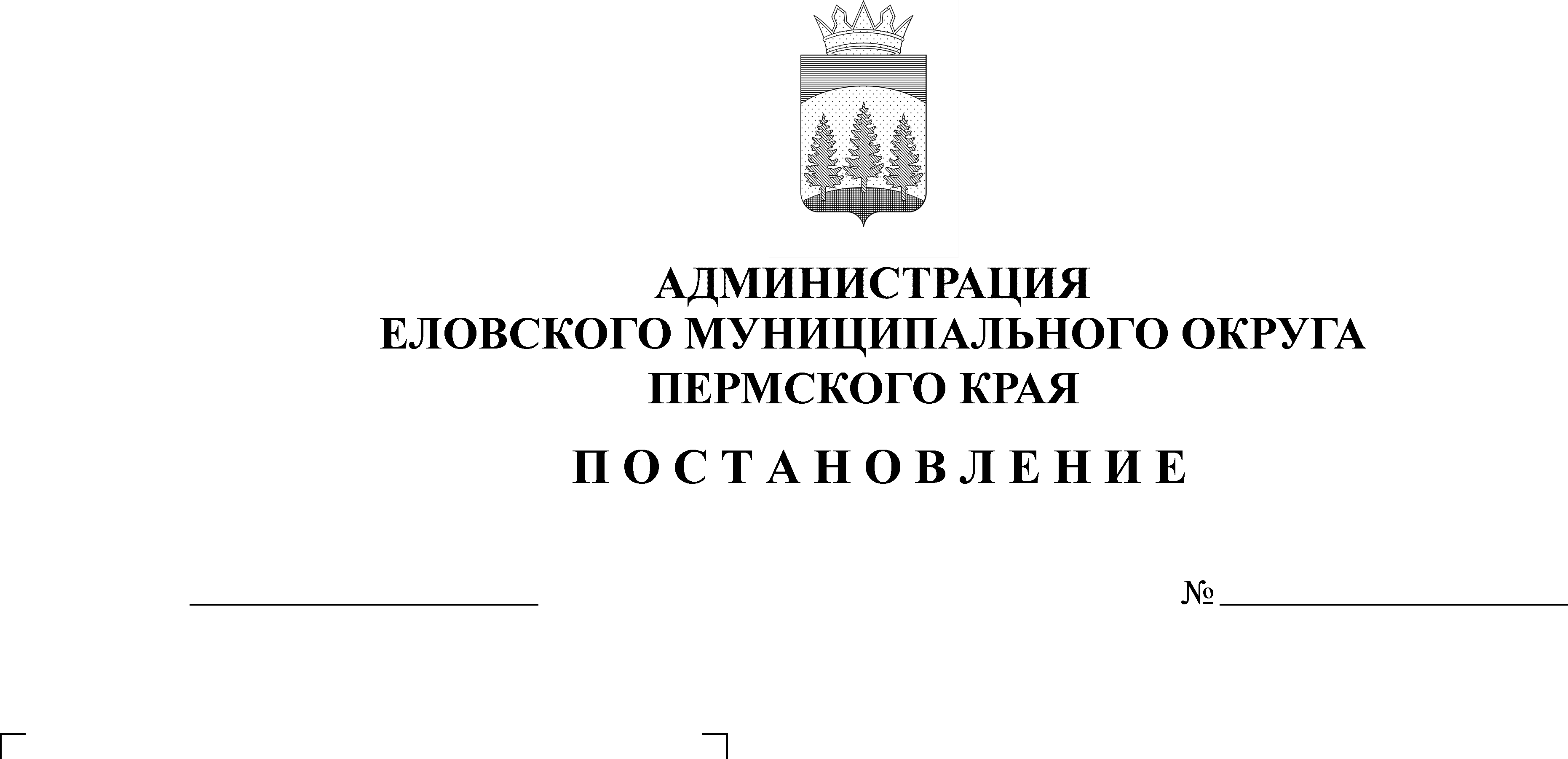 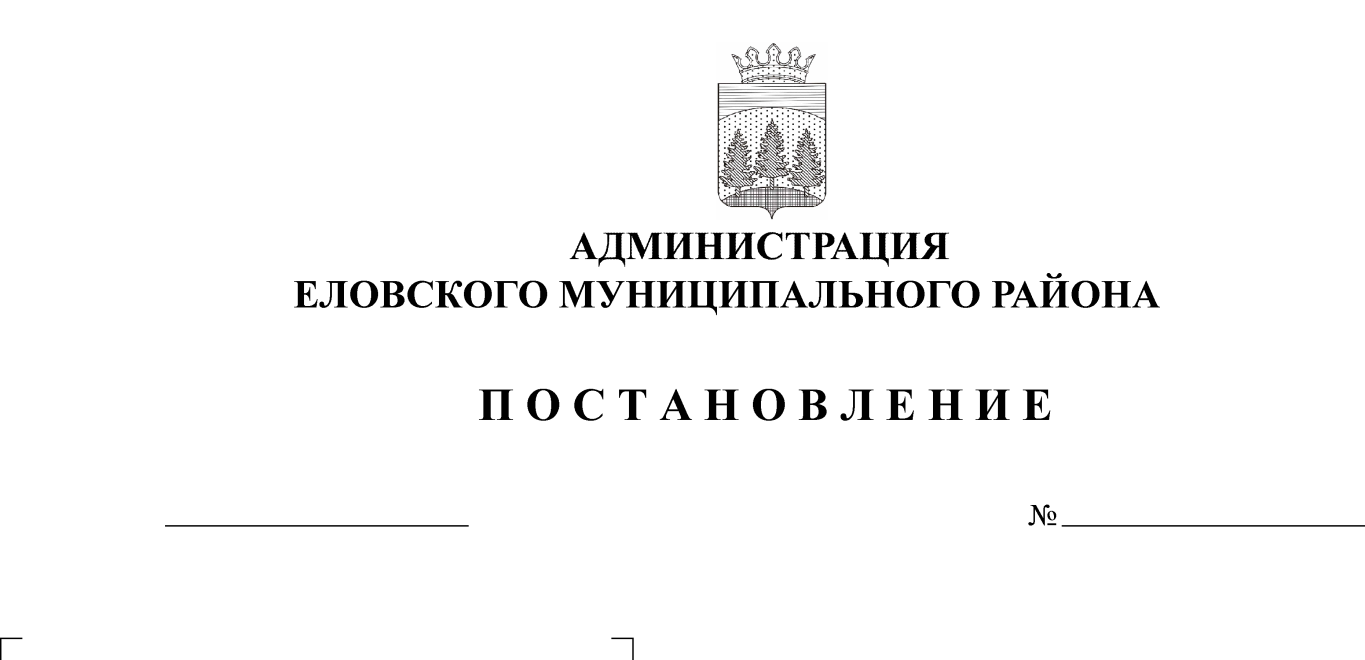 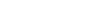 В соответствии с Бюджетным кодексом Российской Федерации, Федеральным законом от 06 октября . № 131-ФЗ «Об общих принципах организации местного самоуправления в Российской Федерации», Уставом Еловского муниципального округа Пермского края, постановлением Администрации Еловского муниципального округа Пермского края от 19 октября 2021 г. № 460-п «Об утверждении Порядка разработки, реализации и оценки эффективности муниципальных программ Еловского муниципального округа Пермского края»Администрация Еловского муниципального округа Пермского края ПОСТАНОВЛЯЕТ:1. Внести изменения в муниципальную программу «Развитие системы образования Еловского муниципального округа Пермского края», утвержденную постановлением Администрации Еловского муниципального округа Пермского края от 28 октября 2021 г. № 489-п (в редакции постановлений Администрации Еловского муниципального округа от 14 декабря 2021 г. № 618-п, от 11 февраля 2022 г. № 65-п, от 22 июня 2022 № 282-п), согласно приложению к настоящему постановлению.2. Настоящее постановление обнародовать на официальном сайте газеты «Искра Прикамья» и официальном сайте Еловского муниципального округа Пермского края.3. Постановление вступает в силу со дня его официального обнародования и распространяется на правоотношения, возникшие с 01 июня 2022 года.Глава муниципального округа – глава администрации Еловскогомуниципального округа Пермского края                                               А.А. ЧечкинУТВЕРЖДЕНЫпостановлением Администрации Еловскогомуниципального округа Пермского краяот 10.08.2022 № 405-пИЗМЕНЕНИЯ в муниципальную программу «Развитие системы образования Еловского муниципального округа Пермского края», утвержденную постановлением Администрации Еловского муниципального округа Пермского края от 28 октября 2021 г. № 489-п1. В Паспорте муниципальной программы позицию 9 изложить в следующей редакции:2. В разделе «Финансирование муниципальной программы «Развитие системы образования Еловского муниципального округа Пермского края» позицию 1.6 изложить в следующей редакции: 4. В разделе Финансирование подпрограммы 1.6 «Приведение в нормативное состояние имущественных комплексов учреждений» муниципальной программы «Развитие системы образования Еловского муниципального округа Пермского края» позицию 1.6.1.1.1 изложить в следующей редакции:5. В разделе Финансирование подпрограммы 1.6 «Приведение в нормативное состояние имущественных комплексов учреждений» муниципальной программы «Развитие системы образования Еловского муниципального округа Пермского края» дополнить позицию 1.6.1.1.9 следующего содержания:9Объемы и источники  финансирования программы (подпрограммы)2022 год2023 год2024 год9программа, всего (руб.), в том числе:208 654 950,29203 196 501,07204 988 305,149бюджет Еловского муниципального округа Пермского края51 764 486,29 47 499 000,07 49 875 141,14 9бюджет Пермского края144 946 680,0142 920 987,00143 376 773,009бюджет Российской Федерации11 943 784,0011 747 492,0011 287 191,009внебюджетные источники0,000,000,00Подпрограмма 1, всего (руб.)33 520 597,0032 997 438,0033 637 758,00Бюджет Еловского муниципального округа Пермского края 3 057 554,00   2 449 089,00  3 057 554,00Бюджет Пермского края30 463 043,0030 548 349,0030 580 204,00Бюджет Российской Федерации0,000,000,00Внебюджетные источники0,000,000,00Подпрограмма 2, всего (руб.)142 743 290,80135 865 783,07137 177 278,80Бюджет Еловского муниципального округа Пермского края29 460 476,8027 076 594,0728 460 476,80Бюджет Пермского края101 339 030,0100 793 589,096 980 411,0Бюджет Российской Федерации11 943 784,007 995 600,0011 736 391,0Внебюджетные источники0,000,000,00Подпрограмма 3, всего (руб.)14 383 681,0012 858 251,0013 158 251,00Бюджет Еловского муниципального округа Пермского края14 383 681,0012 858 251,001 3158 251,00Бюджет Пермского края0,000,000,00Бюджет Российской Федерации0,000,000,00Внебюджетные источники0,000,000,00Подпрограмма 4, всего (руб.)2 867 050,002 787 066,002 787 066,00Бюджет Еловского муниципального округа Пермского края2 867 050,002 787 066,002 787 066,00Бюджет Пермского края0,000,000,00Бюджет Российской Федерации0,000,000,00Внебюджетные источники0,000,000,00Подпрограмма 5, всего (руб.)9 950 367,009 592 363,009 692 618,00Бюджет Еловского муниципального округа Пермского края350 060,0054 100,00262 960,00Бюджет Пермского края9 600 307,009 538 263,009 429 658,00Бюджет Российской Федерации0,000,000,00Внебюджетные источники0,000,000,00Подпрограмма 6, всего (руб.)5169964,499 095 600,008 515 333,34Бюджет Еловского муниципального округа Пермского края1 625 664,492 273 900,002 128 833,34Бюджет Пермского края3 544 300,006 821 700,006 386 500,00Бюджет Российской Федерации0,000,000,00Внебюджетные источники0,000,000,00Подпрограмма 7, всего (руб.)20 000,000,0020 000,00Бюджет Еловского муниципального округа Пермского края20 000,000,0020 000,00Бюджет Пермского края0,000,000,00Бюджет Российской Федерации0,000,000,00Внебюджетные источники0,000,000,001.6Подпрограмма. «Приведение в нормативное состояние имущественных комплексов учреждений»Бюджет Пермского края3 544 300,006 821 700,06 386 500,001.6Подпрограмма. «Приведение в нормативное состояние имущественных комплексов учреждений»Бюджет ЕМО ПК1 625 664,492 273 900,002 128 833,341.6.1.1.1Ремонт здания МОУ «Сугановская СОШ» и здания структурного подразделения «Малоусинская ООШ»МОУ «Сугановская СОШ»количество школед.111бюджет ЕМО ПК418 417,780,000,001.6.1.1.1Ремонт здания МОУ «Сугановская СОШ» и здания структурного подразделения «Малоусинская ООШ»МОУ «Сугановская СОШ»количество школед.111Бюджет Пермского края1 255 219,910,000,001.6.1.1.9Ремонт здания МОУ «Школа-сад №3 с. Елово»МОУ «Школа-сад №3 с. Елово»Кол-воед.100бюджет ЕМО ПК429 693,370,000,001.6.1.1.9Ремонт здания МОУ «Школа-сад №3 с. Елово»МОУ «Школа-сад №3 с. Елово»Кол-воед.100Бюджет Пермского края1 289 080,090,000,00Итого по мероприятию 1.6.1.1.9, в том числе по источникам финансированияИтого по мероприятию 1.6.1.1.9, в том числе по источникам финансированияИтого по мероприятию 1.6.1.1.9, в том числе по источникам финансированияИтого по мероприятию 1.6.1.1.9, в том числе по источникам финансированияИтого по мероприятию 1.6.1.1.9, в том числе по источникам финансированияИтого по мероприятию 1.6.1.1.9, в том числе по источникам финансированияИтого по мероприятию 1.6.1.1.9, в том числе по источникам финансирования1 718 773,460,000,00Итого по бюджету Еловского муниципального округа Пермского краяИтого по бюджету Еловского муниципального округа Пермского краяИтого по бюджету Еловского муниципального округа Пермского краяИтого по бюджету Еловского муниципального округа Пермского краяИтого по бюджету Еловского муниципального округа Пермского краяИтого по бюджету Еловского муниципального округа Пермского краяИтого по бюджету Еловского муниципального округа Пермского краяИтого по бюджету Еловского муниципального округа Пермского краяИтого по бюджету Еловского муниципального округа Пермского края429 693,370,000,00Итого по бюджету Пермского краяИтого по бюджету Пермского краяИтого по бюджету Пермского краяИтого по бюджету Пермского краяИтого по бюджету Пермского краяИтого по бюджету Пермского краяИтого по бюджету Пермского краяИтого по бюджету Пермского краяИтого по бюджету Пермского края1 465 653,280,000,00Всего по подпрограмме 1.6, в том числе по источникам финансирования Всего по подпрограмме 1.6, в том числе по источникам финансирования Всего по подпрограмме 1.6, в том числе по источникам финансирования Всего по подпрограмме 1.6, в том числе по источникам финансирования Всего по подпрограмме 1.6, в том числе по источникам финансирования Всего по подпрограмме 1.6, в том числе по источникам финансирования Всего по подпрограмме 1.6, в том числе по источникам финансирования Всего по подпрограмме 1.6, в том числе по источникам финансирования Всего по подпрограмме 1.6, в том числе по источникам финансирования 5 169 964,499095600,008515333,34Итого по основному мероприятию 1.6 Бюджет Еловского муниципального округа Пермского края:Итого по основному мероприятию 1.6 Бюджет Еловского муниципального округа Пермского края:Итого по основному мероприятию 1.6 Бюджет Еловского муниципального округа Пермского края:Итого по основному мероприятию 1.6 Бюджет Еловского муниципального округа Пермского края:Итого по основному мероприятию 1.6 Бюджет Еловского муниципального округа Пермского края:Итого по основному мероприятию 1.6 Бюджет Еловского муниципального округа Пермского края:Итого по основному мероприятию 1.6 Бюджет Еловского муниципального округа Пермского края:Итого по основному мероприятию 1.6 Бюджет Еловского муниципального округа Пермского края:Итого по основному мероприятию 1.6 Бюджет Еловского муниципального округа Пермского края:1 625 664,492273900,002128833,34Итого по основному мероприятию 1.6 Бюджет Пермского края:Итого по основному мероприятию 1.6 Бюджет Пермского края:Итого по основному мероприятию 1.6 Бюджет Пермского края:Итого по основному мероприятию 1.6 Бюджет Пермского края:Итого по основному мероприятию 1.6 Бюджет Пермского края:Итого по основному мероприятию 1.6 Бюджет Пермского края:Итого по основному мероприятию 1.6 Бюджет Пермского края:Итого по основному мероприятию 1.6 Бюджет Пермского края:Итого по основному мероприятию 1.6 Бюджет Пермского края:3 544 300,06821700,006386500,00Итого по основному мероприятию 1.6 Бюджет Российской Федерации:Итого по основному мероприятию 1.6 Бюджет Российской Федерации:Итого по основному мероприятию 1.6 Бюджет Российской Федерации:Итого по основному мероприятию 1.6 Бюджет Российской Федерации:Итого по основному мероприятию 1.6 Бюджет Российской Федерации:Итого по основному мероприятию 1.6 Бюджет Российской Федерации:Итого по основному мероприятию 1.6 Бюджет Российской Федерации:Итого по основному мероприятию 1.6 Бюджет Российской Федерации:Итого по основному мероприятию 1.6 Бюджет Российской Федерации:0,000,000,00